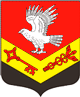 Муниципальное образование«ЗАНЕВСКОЕ   ГОРОДСКОЕ   ПОСЕЛЕНИЕ»Всеволожского муниципального района Ленинградской областиАДМИНИСТРАЦИЯПОСТАНОВЛЕНИЕ28.01.2020	№ 36д. ЗаневкаОб утверждении Положения об архитектурно-художественном совете при администрации МО «Заневское городское поселение» В соответствии Федеральным законом от 06.10.2003 года № 131-ФЗ «Об общих принципах организации местного самоуправления в Российской Федерации», уставом муниципального образования «Заневское городское поселение» Всеволожского муниципального района Ленинградской области», администрация «Заневское городское поселение» Всеволожского муниципального района Ленинградской областиПОСТАНОВЛЯЕТ:1. Создать архитектурно-художественный совет при администрации  муниципального образования «Заневское городское поселение» Всеволожского муниципального района Ленинградской области2. Утвердить  Положение об архитектурно-художественном совете при администрации муниципального образования «Заневское городское поселение» Всеволожского муниципального района Ленинградской области, согласно приложению.3. Настоящее постановление вступает в силу со дня его подписания.4. Настоящее постановление опубликовать в газете «Заневский вестник» и разместить на официальном сайте муниципального образования http://www.zanevkaorg.ru.5. Контроль за исполнением настоящего постановления возложить на заместителя главы администрации Гречиц В.В. Глава администрации                                                                       А.В. ГердийПриложениек постановлению администрацииМО «Заневское городское поселение»от  28.01.2020  №  36ПОЛОЖЕНИЕ 
об архитектурно-художественном совете при администрации  муниципального образования «Заневское городское поселение» Всеволожского муниципального района Ленинградской области.
Глава 1. Общие положенияНастоящее Положение определяет цели, задачи и основы организации деятельности архитектурно-художественного совета при администрации  муниципального образования «Заневское городское поселение» Всеволожского муниципального района Ленинградской области (далее – Совет).1.2 Совет является постоянно действующим совещательным органом при администрации.1.3. Решения Совета носят рекомендательный характер и принимаются в форме заключений, предложений и обращений.1.4. Совет в своей деятельности руководствуется Конституцией Российской Федерации, Федеральным законом от 06.10.2003 № 131-ФЗ «Об общих принципах организации местного самоуправления в Российской Федерации», уставом муниципального образования «Заневское городское поселение» Всеволожского муниципального района Ленинградской области.1.5. Состав Совет формируется на основе добровольного участия. 1.6. Деятельность Совета осуществляется на основе свободного обсуждения всех вопросов и коллективного принятия решения.1.7. Совет создается и прекращает свою деятельность постановлением главы администрации. 1.8. Срок полномочий членов Совета  – 2 года со дня проведения первого заседания Совета.1.9. Организационное и техническое обеспечение деятельности рабочей группы возлагается на администрацию. Состав Совета	2.1. Состав совета формируется из 2 (двух) представителей от сектора архитектуры, градостроительства и землеустройства и 2 (двух)  представителей сектора ЖКХ и благоустройства администрации, экспертов в данной области и общественно активных граждан, проживающих на территории муниципального образования.	2.2. Количество членов Совета  должно составлять не более 10 человек.	2.3. Председатель Совета – заместитель главы администрации Секретарь рабочей группы - уполномоченный сотрудник сектора архитектуры и градостроительства и землеустройства администрации.Основные цели и задачи СоветаОсновными целями деятельности Совета являются:3.1.1. Создание условий для обеспечения участия представителей общества в решении наиболее важных вопросов в области архитектуры, градостроительства и благоустройства.3.1.2. Подготовка рекомендаций и предложений по совершенствованию и эффективному применению муниципальных правовых актов в области архитектуры, градостроительства и благоустройства.3.1.3. Обеспечение принципа гласности и открытости в деятельности муниципального образования «Заневское городское поселение» Всеволожского муниципального района Ленинградской области ( далее – администрации).3.2. Для достижения целей своей деятельности Совет решает следующие задачи:3.2.1. Инициирование предложений по совершенствованию муниципальной политики в сфере архитектуры и градостроительства  и благоустройства, а также архитектурно-художественного облика на территории муниципального образования «Заневское городское поселение» Всеволожского муниципального района Ленинградской  области.3.2.2. Разработка рекомендаций по проблемам совершенствования нормативных документов в области архитектуры, градостроительства и благоустройства. 3.2.3. Всесторонняя оценка проектов нормативных актов, регулирующих деятельность в области архитектуры и благоустройства.3.2.4. Совершенствование механизма учета общественного мнения при принятии решений администрации.3.2.5. Повышение информированности общественности по основным направлениям деятельности администрации в сфере архитектуры, архитектурно-художественного облика, градостроительства и благоустройства. 3.2.6. Изучение общественного мнения о деятельности администрации в сфере архитектуры, градостроительства и благоустройства3.2.7. Содействие администрации в определении приоритетов в сфере архитектуры, градостроительства и благоустройства. 3.2.8. Коллегиальное рассмотрение, обсуждение и оценка с градостроительными и архитектурными решениями:ландшафтного проектирования;проектов благоустройства и озеленения;других вопросов, связанных с архитектурой, градостроительством и дизайном городской среды на территории муниципального образования «Заневское городское поселение» Всеволожского муниципального района Ленинградской  области.3.2.9. Рассмотрение и обсуждение инициатив граждан, некоммерческих общественных организаций и выработка соответствующих согласованных предложений администрации. 3.2.10. Коллегиальное рассмотрение, обсуждение и оценка проектов в сфере:архитектурно-художественного проектирования в части ландшафтной архитектуры;дизайна городской среды;монументально-декоративного искусства,рекламного и информационного оформления, архитектурного освещения;проектов малых архитектурных форм и комплексов, формирующих городскую среду;архитектурно-дизайнерских решений нестационнарных объектов. 3.2.11. Выработка рекомендаций и предложений по представленным на рассмотрения проектам для органов местного самоуправления, юридических и физических лиц. Организация работы Совета 	4.1. Совет осуществляет свою деятельность в соответствии с законодательством Российской Федерации, Ленинградской области, Уставом муниципального образования, настоящим Положением, иными нормативными правовыми актами органов местного самоуправления муниципального образования.	4.2. Основной формой работы Совета являются заседания. Заседания Совета считаются правомочными, если на них присутствуют не менее половины от общего числа членов Совета. Допускаются иные формы работы Совета.	4.3. Заседания Совета проводятся не реже одного раза в квартал.	4.4. Заседания Совета созываются председателем Совета. Внеочередные заседания Совета созываются председателем Совета самостоятельно или по требованию не менее, чем половины членов Совета. Глава  администрации также имеет право созывать внеочередные заседания Совета.	4.5. Заседание Совета ведет председатель Совета.	4.6. Заседания Совета оформляются протоколом, который подписывается председателем Совета (в его отсутствие – председательствующим членом Совета) и секретарем Совета (в его отсутствие – секретарем заседания).	4.7. По итогам заседания Совет вправе принимать решения. Решения Совета принимаются простым большинством голосов присутствующих на заседании членов Совета. Председатель Совета (в его отсутствие – председательствующий член Совета) председательствующий на заседании, голосует последним. Решения Совета принимаются в форме рекомендаций и подписываются председателем Совета (в его отсутствие – председательствующим членом Совета) и секретарем Совета.	4.8. Принятое Совета решение в трехдневный срок направляется главе администрации.Руководство работой Совета	5.1. Председатель Совета имеет следующие полномочия:	1) созывает Совет, организует его работу, председательствует на заседаниях;	2) осуществляет рассмотрение предложений членов Совета по вопросам, выносимым на обсуждение на заседаниях;	3) подписывает решения, принятые Советом, и протоколы заседаний Совета;	4) информирует главу администрации о заседаниях Совета, рассмотренных вопросах и принятых решениях;	5.2. Секретарь Совета наделяется следующими полномочиями:	1) регистрирует членов Совета на заседаниях Совета;	2) оказывает помощь председателю Совета в подготовке и проведении заседаний Совета;	3) ведет протоколы заседаний Совета;	4) подписывает решения, принятые Советом, и протоколы заседаний Совета;	5) выполняет поручения председателя Совета по работе Совета.Участие членов Совета в его работе	6.1. Члены Совета принимают личное участие в заседаниях Совета.	6.2. Члены Совета вправе свободно высказывать свое мнение по любому вопросу деятельности.	6.3. Члены Совета при осуществлении своих полномочий не связаны решениями общественных объединений.Прекращение полномочий члена Совета	7.1. Полномочия члена Совета прекращаются в случае:	1) подачи им заявления о выходе из состава Совета;	2) неспособности его по состоянию здоровья участвовать в Совета;	3) вступления в законную силу вынесенного в отношении его обвинительного приговора суда;	4) признания его недееспособным, безвестно отсутствующим или объявления его умершим на основании решения суда, вступившего в законную силу;	5) смерти. Привлечение общественных объединений к заседаниям Совета	8.1. Совет может привлекать к своей работе граждан, общественные объединения, представители которых не вошли в его состав.	8.2.Решение Совета считается принятым, если за него проголосовало более половины от числа присутствующих на заседании членов.Поддержка Совета гражданских инициатив	9.1. Совет осуществляет сбор и обработку информации об инициативах граждан, общественных объединений, и иных некоммерческих организаций на территории муниципального образования в сфере архитектуры, градостроительства и благоустройства.	9.2. Совет организует и проводит слушания по сферам  архитектуры, градостроительства и благоустройства, направленных на развитие  муниципального образования.Информационное обеспечение деятельности Совета	10.1. Информация о деятельности Совета размещается на сайте муниципального образования, также через печатные средства массовой информации.